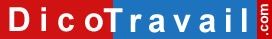 Prénom – Nom
Adresse
Code Postal – VilleNom de la Société
Adresse
Code postal – VilleLettre recommandée avec accusé de réception -ou- Lettre remise en main propre contre déchargeDemande d’absence pour mariageLieu, Date,Madame, Monsieur,S’il s’agit de votre mariage : Je suis heureux de vous informer de mon mariage qui aura lieu très prochainement.La date retenue est le < date >, et je souhaite m’absenter à cette occasion du < date > au < date >, au titre du congé mariage prévu < par l’article L. 3142-1 du code du travail qui prévoit 4 jours au maximum ou par la convention collective >.S’il s’agit du mariage de votre enfant : En raison du mariage de < mon fils ou ma fille > qui a lieu le < date >, je souhaite m’absenter du < date > au < date >, au titre du congé accordé à cette occasion < par l’article L. 3142-1 du code du travail qui prévoit un jour à ce titre ou par la convention collective >.Je vous joins la photocopie du justificatif de ce mariage.Je vous prie d’agréer, Madame, Monsieur, l’expression de mes salutations distinguées.SignatureAVERTISSEMENT sur l'utilisation des modèles de lettresNous vous rappelons que le site Dicotravail.com ne donne aucun conseil personnalisé. Les modèles de lettres ne constituent pas une consultation juridique ni une rédaction réalisée en fonction de votre cas personnel. Ce qui implique qu’avant toute démarche pouvant avoir des conséquences, nous vous conseillons de recourir au conseil d'un avocat, le site Dicotravail.com ne saurait en aucun cas s’y substituer.Il en résulte que la responsabilité de l'auteur ne saurait être recherchée du fait de l'utilisation des modèles de lettres.Lettre de demande d’absence liée à un mariage